5 sınıflar1.Cümlede  boş  bırakılan  yere   hangi  kelime   gelmelidir.She …………do   her  homework   every   Sunday.a)didn’t            b) don’t             c)doesn’t               d)aren’t2.Aşağıdaki  boşluğa  uygun kelime getiriniz.I  like playing ………….a)hunting      b)Picture       c)hopscotch          d)tree3.Aşağıdaki cümlelerin hangisinde yanlışlık yapılmıştır?4- They like ………… 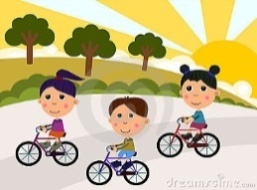 A) cycling         B) joggingC) hiking          D) skating 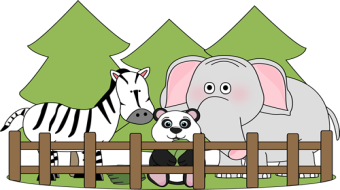 5-  A) zoo               B) park      C) cinema         D) cafe6)Boş bırakılan yere hangi  kelime  gelmelidir?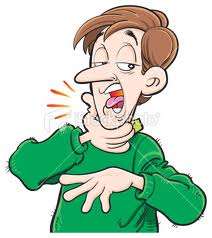 ‘I’ve  got a sore throat. I shouldn’t ……….. ….’a)  go to the  doctor       b) have a restc)drink   cold   water      d)drink  milk7)Cümledeki boşluğu tamamlayan doğru seçeneği işaretleyiniz.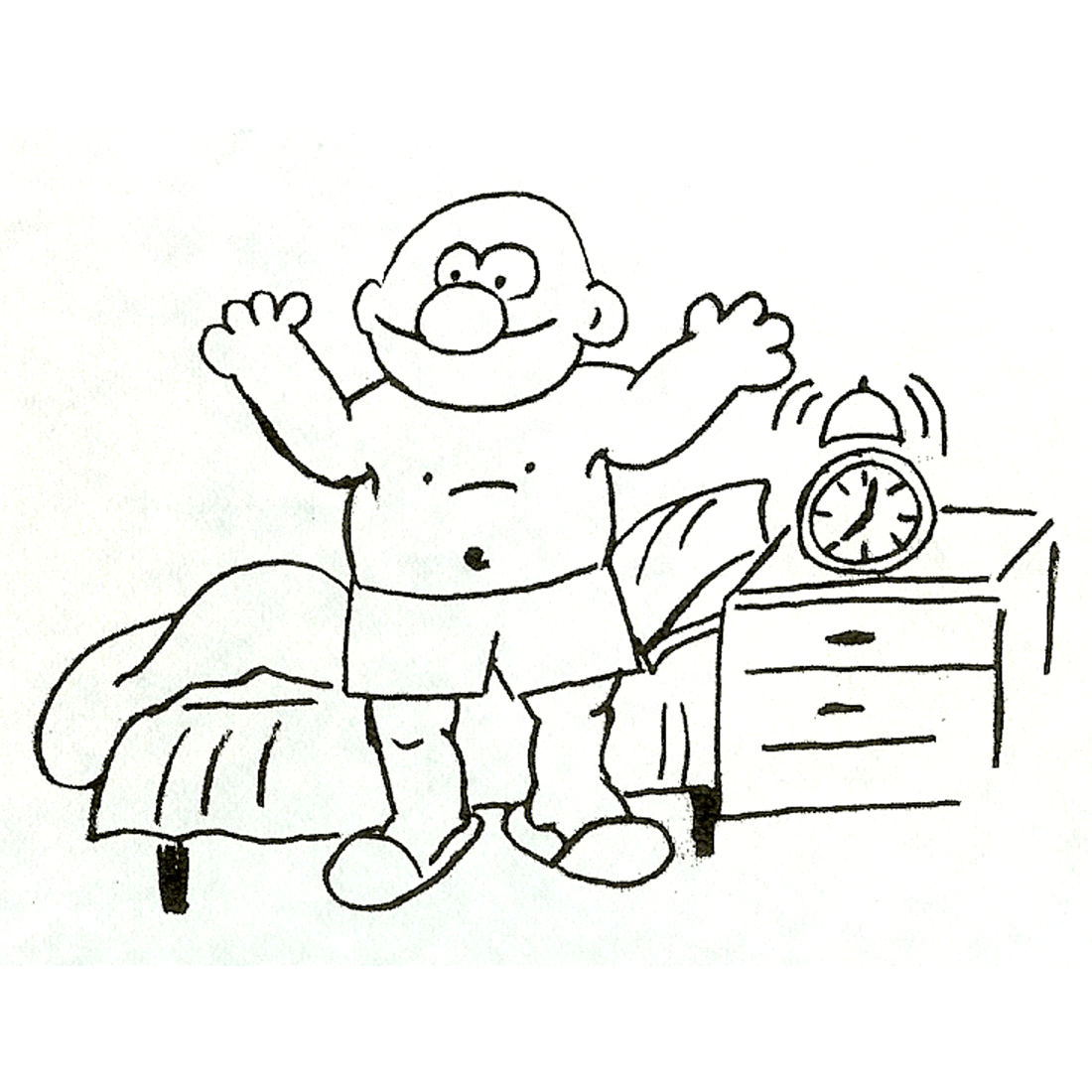              ‘ I  get up at  7 o’clock   in the……………’                      a)breakfast         b)morning                                               c)lunch                 d)afternoon         8)Aşağıdaki bilgilere  göre  hangisi  yanlıştır?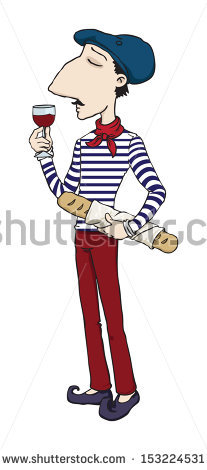     Name:  Alberto                  a)He is from  Italian.    Age:28                                  b)He is  twenty-eight years old.    Country: Italy                      c)His  name is  Alberto.   Language:Italian                  d)He  speaks Italian.9)Aşağıdakilerden  hangisi resimdeki spordur?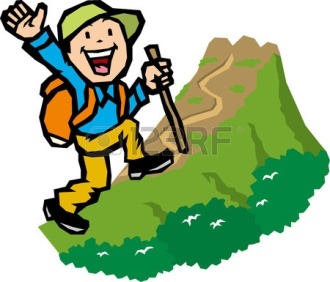                       a)Diving                      b)Windsurfing                     c)Trekking                     d)Cycling10.They are from Spain . Their nationality  is …………. a- American   b- Russian   c- English    d- Spanish